PRIIMTI TEKSTAIP8_TA(2018)0453Europos elektroninių ryšių kodeksas ***IPramonės, mokslinių tyrimų ir energetikos komitetasPE601.0172018 m. lapkričio 14 d. Europos Parlamento teisėkūros rezoliucija dėl pasiūlymo dėl Europos Parlamento ir Tarybos direktyvos, kuria nustatomas Europos elektroninių ryšių kodeksas (EERK) (nauja redakcija) (COM(2016)0590 – C8-0379/2016 – 2016/0288(COD))(Įprasta teisėkūros procedūra: nauja redakcija)Europos Parlamentas,–	atsižvelgdamas į Komisijos pasiūlymą Parlamentui ir Tarybai (COM(2016)0590),–	atsižvelgdamas į Sutarties dėl Europos Sąjungos veikimo 294 straipsnio 2 dalį ir į 114 straipsnį, pagal kuriuos Komisija pateikė pasiūlymą Parlamentui (C8-0379/2016),–	atsižvelgdamas į Sutarties dėl Europos Sąjungos veikimo 294 straipsnio 3 dalį,–	atsižvelgdamas į Protokolą Nr. 1 dėl nacionalinių parlamentų vaidmens Europos Sąjungoje,–	atsižvelgdamas į Švedijos Riksdago pagal Protokolą Nr. 2 dėl subsidiarumo ir proporcingumo principų taikymo pateiktą pagrįstą nuomonę, kurioje tvirtinama, kad teisėkūros procedūra priimamo akto projektas neatitinka subsidiarumo principo,–	atsižvelgdamas į 2017 m. sausio 26 d. Europos ekonomikos ir socialinių reikalų komiteto nuomonę,–	atsižvelgdamas į 2017 m. vasario 8 d. Regionų komiteto nuomonę,–	atsižvelgdamas į 2001 m. lapkričio 28 d. Tarpinstitucinį susitarimą dėl sistemingesnio teisės aktų pakeitimo metodo naudojimo,–	atsižvelgdamas į Teisės reikalų komiteto 2016 m. spalio 17 d. laišką, pagal Darbo tvarkos taisyklių 104 straipsnio 3 dalį pateiktą Pramonės, mokslinių tyrimų ir energetikos komitetui,–	atsižvelgdamas į preliminarų susitarimą, kurį atsakingas komitetas patvirtino pagal Darbo tvarkos taisyklių 69f straipsnio 4 dalį, ir į 2018 m. birželio 29 d. laišku Tarybos atstovo prisiimtą įsipareigojimą pritarti Parlamento pozicijai pagal Sutarties dėl Europos Sąjungos veikimo 294 straipsnio 4 dalį,–	atsižvelgdamas į Darbo tvarkos taisyklių 104 ir 59 straipsnius,–	atsižvelgdamas į Pramonės, mokslinių tyrimų ir energetikos komiteto pranešimą ir Vidaus rinkos ir vartotojų apsaugos komiteto, Kultūros ir švietimo komiteto ir Piliečių laisvių, teisingumo ir vidaus reikalų komiteto nuomones (A8-0318/2017),A.	kadangi, Europos Parlamento, Tarybos ir Komisijos teisės tarnybų konsultacinės darbo grupės nuomone, Komisijos pasiūlyme, be nurodytų pakeitimų, kitų esminių pakeitimų nėra ir kadangi, kalbant apie nepakeistų ankstesnių aktų nuostatų ir minėtų pakeitimų kodifikavimą, pasiūlymu siekiama tik kodifikuoti esamus tekstus nekeičiant jų esmės;1.	priima per pirmąjį svarstymą toliau pateiktą poziciją, atsižvelgęs į Europos Parlamento, Tarybos ir Komisijos teisės tarnybų konsultacinės darbo grupės rekomendacijas;2.	ragina Komisiją dar kartą perduoti klausimą svarstyti Parlamentui, jei ji savo pasiūlymą pakeičia nauju tekstu, jį keičia iš esmės arba ketina jį keisti iš esmės; 3.	paveda Pirmininkui perduoti Parlamento poziciją Tarybai, Komisijai ir nacionaliniams parlamentams.P8_TC1-COD(2016)0288Europos Parlamento pozicija, priimta 2018 m. lapkričio 14 d. per pirmąjį svarstymą, siekiant priimti Europos Parlamento ir Tarybos direktyvą (ES) 2018/..., kuria nustatomas Europos elektroninių ryšių kodeksas (nauja redakcija)(Kadangi Parlamentas ir Taryba pasiekė susitarimą, Parlamento pozicija atitinka galutinį teisės aktą, Direktyvą (ES) 2018/1972.)Europos Parlamentas2014-2019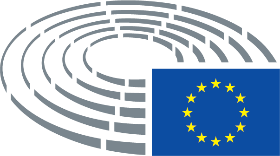 